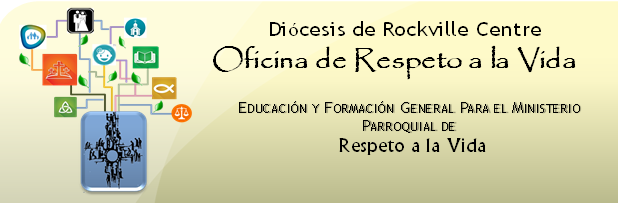 La oficina de Respeto a la Vida de la diócesis de Rockville Center  invita a TODOS los miembros de la parroquia que deseen saber más sobre  el Respeto a la Vida o desea involucrarse en el ministerio parroquial de Respeto a la Vida.El entrenamiento consiste de:Evangelio de la Vida (Los fundamentos del Ministerio Respeto a la Vida y su HistoriaEducaciónCuidado y Servicios PastoralesPolítica PublicaOraciónPara mayor información www.respectlife.drvc.org/educacion-en-linea-construyendo-una-cultura-de-vida/